Publicado en Barcelona el 01/12/2023 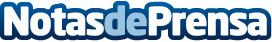 Forankra España y Joloda Hydraroll se unen para cambiar el proceso de carga y descarga en España y PortugalJoloda Hydraroll, líder mundial en soluciones de carga y descarga, y Forankra en España, anuncian una nueva relación comercial con el fin de transformar el proceso de carga para empresas en España y Portugal, ofreciendo mayor eficiencia, seguridad y sostenibilidad. Esta unión representa un avance significativo en la industria logística española, al combinar la innovadora gama de Sistemas de Carga Automatizados y Soluciones de Carga Manual de Joloda Hydraroll con la experiencia de ForankraDatos de contacto:Fran MuñozForankra+34 659 310 095Nota de prensa publicada en: https://www.notasdeprensa.es/forankra-espana-y-joloda-hydraroll-se-unen Categorias: Nacional Cataluña Logística Movilidad y Transporte Construcción y Materiales Actualidad Empresarial http://www.notasdeprensa.es